IntroducciónEl imperativo en alemán, der Imperativ, se usa para dar órdenes o hacer una petición. Los verbos en imperativo pueden conjugarse en la segunda persona del singular y el plural, du / ihr, la primera persona del plural, wir, y la forma de cortesía, Sie. En castellano tampoco hay imperativo en 1º persona singular. 1º persona plural WIR       trink – en Wir!  3º persona plural SIE         trink - en Sie bitte!   2º persona plural IHR        trink  - t!  2º persona singular DU      trink   ¡      Viajero: ¡Vamos!UsoEl imperativo es la expresión de una orden.Halten Sie! ¡Pare!Steigen Sie ein! ¡Suba!Fahren Sie mich zum Bahnhof! ¡Lléveme a la estación!Es posible expresar un mandato incluyéndose a sí mismo en el grupo de personas que deben responder a la orden o petición que señala el verbo, para lo que se debe usar el imperativo de la 1a persona del plural: wir.Fahren wir! ¡Vamos!InformaciónEl imperativo es de uso muy frecuente en alemán. Permite hacer una petición o dar una orden con pocas palabras. Por su brevedad, y para evitar que el mensaje suene con brusquedad, es muy importante que la intención del hablante se refleje siempre el tono con el que se hace la petición. Para conseguir un tono de cortesía, el imperativo en alemán puede acompañarse con otras palabras, por ejemplo: bitte, doch.Fahren Sie mich bitte zum Bahnhof! ¡Por favor, lléveme a la estación!Formación1a y 3ª persona del plural (wir, Sie)El imperativo de Sie/wir se forma con el la forma del verbo en presente + los pronombres Sie/wir al final. Gehen Sie!/ Bezahlen wir! ¡Váyase!/¡Sea sincero!2a persona del plural (ihr)El imperativo de ihr corresponde a la 2a persona del plural. En este caso se omite el pronombre personal pero se mantiene la conjugación del presente.Geht!/Bezahlt bitte! ¡Idos!/¡Sed sinceros!2a persona del singular (du)El imperativo de du se forma quitando la terminación -en del infinitivo. En la lengua culta se añade una -e que en la lengua coloquial suele omitirse.Geh(e)!/Bezahl! ¡Vete!/¡Sé sincero!Excepciones de la 2a persona del singularHay que tener en cuenta las siguientes excepciones con el imperativo de la 2ª persona del singular:el cambio vocálico en la raíz -e- → -i- / -ie- sigue ocurriendo en el imperativo; sin embargo, en este caso no se usa nunca el imperativo con -e. Resumiendo se coge su forma del presente y se le quita la terminación -st, excepto lessen/essen, que como acaban en s.Lies! (lesen – ich lese, du liest) , nehmen, sprechen, ...si la raíz en presente termina en -d o -t, se añade siempre -e;Warte! (nicht: )si la raíz en presente termina en consonante g ó m/n, se añade una -e. Entschuldigen - entschuldigeLernen – lerneNOTA: Los verbos separables mantienen su forma, se mantienen separados. Aufsteigen -> Steigen Sie bitte auf!EXCEPCION VERBO SEIN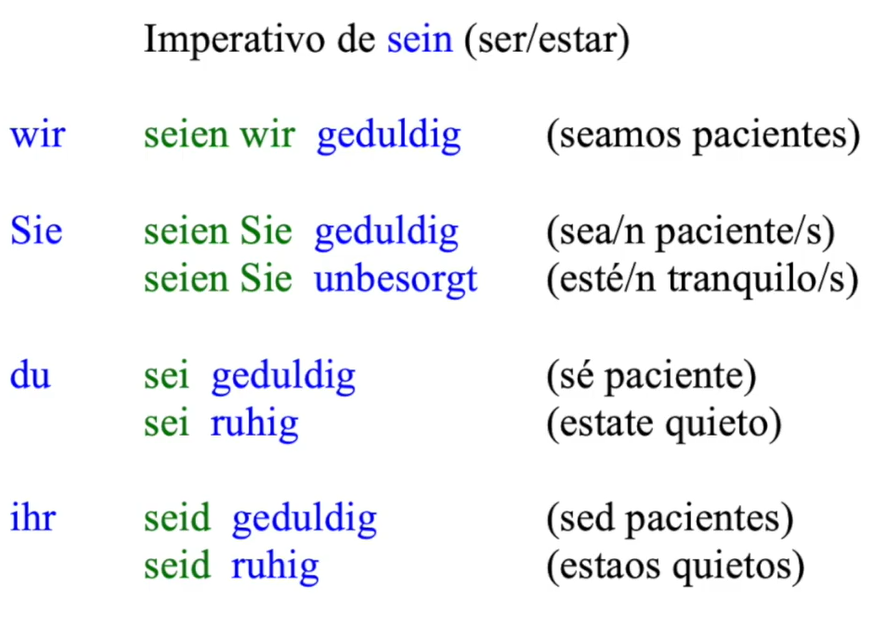 